ҠАРАР                                                       РЕШЕНИЕ«Об исполнении бюджета  сельского поселения Старотумбагушевский  сельсовет  муниципального района Шаранский район  Республики Башкортостан  за 1 квартал 2012 года»	1.Утвердить отчет об исполнении бюджета  сельского поселения Старотумбагушевский сельсовет муниципального района Шаранский  район Республики Башкортостан за 1 квартал 2012 год по доходам в сумме 448,0 тыс. рублей и по расходам в сумме   289,2 тыс. рублей,  с превышением доходов над расходами  в сумме 158,8 тыс. рублей  со следующими    показателями по:        а) доходам бюджета  сельского поселения Старотумбагушевский сельсовет муниципального района Шаранский район Республики Башкортостан за 1 квартал 2012 год по кодам классификации доходов бюджетов   согласно приложению 1 к настоящему решению;б) ведомственной структуре расходов бюджета  сельского поселения Старотумбагушевский  сельсовет муниципального района Шаранский район Республики Башкортостан за 1 квартал 2012 год согласно приложению 2  к настоящему решению.        2. Обнародовать данное решение  на информационном стенде в здании администрации сельского поселения и сельской библиотеке д.Старотумбагушево.        3. Настоящее решение вступает в силу со дня его обнародования.         4. Контроль за исполнением данного решения возложить на постоянную комиссию по развитию предпринимательства, земельным вопросам, благоустройству, экологии, бюджету, налогам и вопросам муниципальной собственности.Глава сельского поселенияСтаротумбагушевский  сельсоветмуниципального района Шаранский район Республики Башкортостан                                                       Н.В.Бикташевад.Старотумбагушево 19 апреля 2012  г.№ 136                                                                                                     Приложение 1                                                                              к решению Совета сельского поселения                                                                  Старотумбагушевский сельсовет                                                                        муниципального района Шаранский 
                                                                  район Республики Башкортостан                                                                                   № 136  от 19 апреля 2012 годаДоходы бюджета сельского поселения Старотумбагушевский  сельсовет муниципального  района Шаранский районРеспублики Башкортостан за 3 месяцев 2012 года Приложение 2                                                                              к решению Совета сельского поселения                                                                  Старотумбагушевский сельсовет                                                                        муниципального района Шаранский 
                                                                  район Республики Башкортостан                                                                                   № 136  от 19 апреля 2012 года         БАШҠОРТОСТАН  РЕСПУБЛИКАҺЫ                       ШАРАН  РАЙОНЫ               МУНИЦИПАЛЬ  РАЙОНЫНЫ ИСКЕ ТОМБАҒОШ АУЫЛ СОВЕТЫАУЫЛ БИЛӘМӘҺЕ СОВЕТЫИске Томбағош ауылы,тел(34769) 2-47-19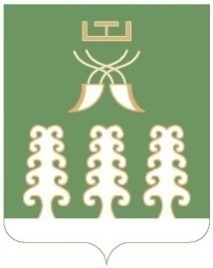 РЕСПУБЛИКА  БАШКОРТОСТАН     МУНИЦИПАЛЬНЫЙ РАЙОН          ШАРАНСКИЙ РАЙОН         СОВЕТ  СЕЛЬСКОГО ПОСЕЛЕНИЯ    СТАРОТУМБАГУШЕВСКИЙ СЕЛЬСОВЕТ с. Старотумбагушево, тел.(34769)  2-47-19Наименование доходовСуммаВсего:448,0НДФЛ12,9Налог на имущество с физических лиц0,9Земельный налог 12,3Единый сельхозналог 0,1Дотации338,5Прочие доходы-Субвенции13,0Арендная  плата                                                                68,9Гос. пошлина 1,4Расходы бюджета сельского поселения Старотумбагушевский  сельсовет муниципального района Шаранский район  Республики Башкортостан за 3 месяцев 2012  годРасходы бюджета сельского поселения Старотумбагушевский  сельсовет муниципального района Шаранский район  Республики Башкортостан за 3 месяцев 2012  годРасходы бюджета сельского поселения Старотумбагушевский  сельсовет муниципального района Шаранский район  Республики Башкортостан за 3 месяцев 2012  годРасходы бюджета сельского поселения Старотумбагушевский  сельсовет муниципального района Шаранский район  Республики Башкортостан за 3 месяцев 2012  годНаименование  расходовНаименование  расходовСумма                                                                                                          Сумма                                                                                                          АппаратАппарат92,592,5Глава сельского поселения                                                           Глава сельского поселения                                                           55,755,7Первичный воинский учетПервичный воинский учет13,013,0Прочие мероприятия по благоустройствуПрочие мероприятия по благоустройству18,218,2Обеспечение проведения выборов                                         Обеспечение проведения выборов                                         18,018,0Трансферты МРТрансферты МР2,22,2 Культура Культура78,878,8Итого по расходамИтого по расходам289,2289,2